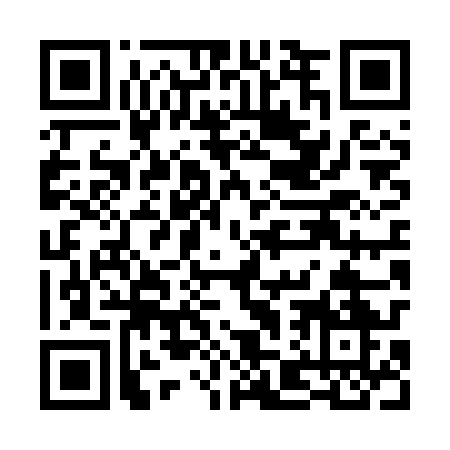 Ramadan times for Grotniki Male, PolandMon 11 Mar 2024 - Wed 10 Apr 2024High Latitude Method: Angle Based RulePrayer Calculation Method: Muslim World LeagueAsar Calculation Method: HanafiPrayer times provided by https://www.salahtimes.comDateDayFajrSuhurSunriseDhuhrAsrIftarMaghribIsha11Mon4:104:105:5811:463:415:365:367:1812Tue4:074:075:5611:463:435:375:377:2013Wed4:054:055:5411:463:445:395:397:2114Thu4:034:035:5211:463:455:405:407:2315Fri4:004:005:5011:453:475:425:427:2516Sat3:583:585:4711:453:485:445:447:2717Sun3:563:565:4511:453:495:455:457:2918Mon3:533:535:4311:453:515:475:477:3019Tue3:513:515:4111:443:525:495:497:3220Wed3:483:485:3911:443:535:505:507:3421Thu3:463:465:3611:443:555:525:527:3622Fri3:433:435:3411:433:565:535:537:3823Sat3:413:415:3211:433:575:555:557:4024Sun3:383:385:3011:433:585:575:577:4225Mon3:363:365:2811:424:005:585:587:4426Tue3:333:335:2511:424:016:006:007:4527Wed3:303:305:2311:424:026:016:017:4728Thu3:283:285:2111:424:036:036:037:4929Fri3:253:255:1911:414:046:056:057:5130Sat3:233:235:1711:414:066:066:067:5331Sun4:204:206:1412:415:077:087:088:551Mon4:174:176:1212:405:087:097:098:572Tue4:154:156:1012:405:097:117:118:593Wed4:124:126:0812:405:107:137:139:014Thu4:094:096:0612:395:117:147:149:045Fri4:064:066:0412:395:127:167:169:066Sat4:044:046:0112:395:147:177:179:087Sun4:014:015:5912:395:157:197:199:108Mon3:583:585:5712:385:167:207:209:129Tue3:553:555:5512:385:177:227:229:1410Wed3:533:535:5312:385:187:247:249:16